成人高考ADULT THE UNIVERSITY ENTRANCE EXAM教研组 编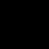 高起点《语文》考前模拟卷成人高考-高起点《语文》考前模拟卷第Ⅰ卷（选择题，共 40 分）一、语言知识与语言运用(24 分，每小题 4 分) 1.下列各组加点字，读音全都相同的一组是下列词语中没有错别字的一项是列各句中加点的成语使用恰当的一句是（）A.这里有良好的水土条件，又有一个团结向上的领导班子，因而人民的生活零．眉．丞．芈．。   B.他年龄虽小，但少年老学,不．苟．言．笑．。C.张成同志不幸被敌人抓获，投入监狱，虽然全身被打得体．无．全．肤．,但仍然坚守党的秘密。D.一些不法商贩在早已过期食品的包装上略微改变，又拿出来出售，必须狠狠打击这种不． 法．行．为．。下列句子没．有．语病的一句是（）。俄罗斯国家芭蕾舞团在人民大会堂的演出，博得了全场观众的热烈掌声，对这次精彩的表演评价很高。他这次访问日本，是要同日本国和朝野各界人士共同探讨如何进一步巩固和发展中日睦邻友好关系。一家名叫虚拟时空的网吧自开办以来，每天接待的顾客平均约在 6000 人次左右。D.“痛打落水狗”是鲁迅先生向革命人民发出的彻底消灭敌人的战斗号召。下列各句中，有语病的一句是（）尽管对事物的错误认知源于感情的亲疏，但公正的灵魂会时刻提醒你，让你警惕感情陷阱的误区。环顾四周，对外语能力的强调已到了令人啼笑皆非的地步，外语考试五花八门，而语法的正确与否几乎变成了技术性苛求。国际社会认为海洋资源的开发利用是人类走岀当前人口剧增、资源枯竭、环境恶化的困境和未来发展的重要道路。国家发展改革委员会决定适时调整国债资金投向，加快禽流感防治设施建设，增强医疗机构的收治能力，有效遏制疫情向农村蔓延。填入下面横线处，与上文衔接最恰当的一项是：朱自清先生笔下的江南的“水”，有凌空飘逸的，有汪汪一碧的，有晶莹澄澈的， 。A.它们是琼浆、深潭、瀑布。他逼真地描绘出水的质、色、形B.它们是瀑布、深潭、琼浆。他逼真地描绘出水的形、色、质 C.他逼真地描绘出水的质、色、形。它们是琼浆、深潭、瀑布 D.他逼真地描绘出水的形、色、质。它们是瀑布、深潭、琼浆二、阅读下面文字，完成 7-10 题。(16 分，每小题 4 分)人类使用玻璃已有 4500 多年的历史了，而且早在公元 100 年前就用它吹制瓶子和其他器卫。如今，玻璃的功能和用途越来越多，新的“家族”也在不断扩大。玻璃是一种非结晶、无机透明的物质。常规的玻璃一般用天然氧化物如钠或硼硅酸盐制作。它具有坚硬、耐化学侵蚀、有强度、能导光和透视性强等特点。更有发展前途的是它还能与同不同的元素相熔合，在处理过程中改变化学结构，从而产生新的功能和特性。为了扩大玻璃的应用范围和功能，近年来，研究者们一直在努力开发利用玻璃的这种特性，采用非常规技术来加工成新型玻璃，使其具备金属、塑料和陶瓷都没有的功能。其中有一个令人振奋的开发成果就是结晶玻璃。这项发明打破了玻璃是非结晶结构的传统定义。结晶玻璃的最大应用在于制作人造骨。日本电气硝子株式会社新开发研制出的一种名为 CERABONEA—W 的人造骨，就是采用这种材料。常规的人造骨头是用金属、陶瓷，或者一种非常类似天然骨头的材料磷灰石（钙磷酸盐）制成。可惜这些材料都不够理想。金属和陶瓷产品有强度，但与天然骨头不能较好地嫁植。磷灰石嫁植效果好，但强度不够。结晶玻璃解决了这些难题。这种材料由 30%的玻璃和 70%含有磷灰石及硅灰石（钙硅酸盐）的水晶所组成。植入人体后，它所渗出的钙与磷酸能促进新的骨组织在真骨与人造骨之间生长。同时硅灰石晶体发挥了比真的骨头还结实的强度作用。目前日本厂家已将这种产品投放市场，并开始了新的开发和医疗试验，以使这种材料用于加固脊椎骨或替代失去的骨头。第一段中划线句子的意思是A.玻璃的功能和用途增加B.玻璃的种类不断增加 C.新型玻璃器皿不断出现D.以人类最早使用的玻璃为基础，新型玻璃不断出现第二段的主要内容是（）A.研究者们利用玻璃的特性，加工制作出了结晶玻璃 B.玻璃的定义、性质和特性C.结晶玻璃改变了玻璃的传统定义D.玻璃的应用范围和功能扩大了根据原文判断，下列说法不疋顾的一项是（）天然氧化物如钠或硼硅酸盐是制作常规的玻璃的原料新型玻璃能和不同的元素相熔合，在处理过程中改变化学结构 C.结晶玻璃的制成，打破了玻璃是非结晶结构的传统定义D.结晶玻璃是制作人造骨的理想材料下列选项中可做选文标题的一项是A.玻璃的功能和用途B.人造骨的最好材料——结晶玻璃C.玻璃家族的不断扩大D.玻璃与人造骨第Ⅱ卷（非选择题，共 110 分）三、（25 分）阅读下面的现代文，完成 11～14 题。我不由得停下了脚步。紫藤萝瀑布宗璞从未见过开得这样盛的藤萝。只见一片辉煌的淡紫色.像一条瀑布，从空中垂下，不见  其发端，也不见其终极，只是深深浅浅的紫，仿佛在流动，在欢笑.在不停地生长。紫色的   大条幅上，泛着点点银光，就像迸溅的水花。仔细看时，才知那是每一朵紫花中的最浅淡的部分.在和阳光互相挑逗。这里春红已谢，没有赏花的人群，也没有蜂围蝶阵。有的就是这一树闪光的、盛开的藤萝。花朵儿一串挨着一串，一朵挨着一朵，彼此推着挤着，好不快活热闹。“我在开花！”她们在笑。“我在开花！”她们嚷嚷。每一穗花都是上面的盛开，下面的待放。颜色便上浅下深，好像紫色沉淀下来了，沉淀在最嫩最小的花苞里。每一朵盛开的花像是一个张开了的小小的帆，帆下带着尖底的舱。   船舱鼓鼓的，又像一个忍俊不禁的笑容，就要绽开似的。那里装的是什么仙露琼浆？我凑上去，想摘一朵，但是我没有摘。我没有摘花的习惯。我只是伫立凝望，觉得这一条紫藤萝瀑布不只在我眼前，也在我心上缓缓流过。流着流着.它带走了这些时一直压在我心上的焦虑和悲痛。那是关于生死谜、手足情的。我浸在这繁密的花朵的光辉中，别的一切暂时都不存在。有的只是精神的宁静和生的喜悦。这里除了光彩，还有淡淡的芳香.香气似乎也是浅紫色的，梦幻一般的轻轻地笼罩着我。  忽然记起十多年前，家门外也曾有过一大株紫藤萝，它依傍一株枯槐爬得很高，但花朵从来都稀落，东一穗西一串零落地挂在树梢.好像在察言观色，试探什么。后来索性连那稀落的花串也没有了。园中别的紫藤花架也都拆掉，改种了果树，那时的说法是，花和生活腐化有什么必然关系。我曾遗憾地想：这里再看不到藤萝花了。过了这么多年，藤萝又开花了.而且开得这样盛，这样密，紫色的瀑布遮了粗壮的盘虬卧龙般的枝干，不断地流着，流着、流向人的心底。花和人都会遇到各种各样的不幸，但是生命的长河是无止境的。我抚摸了一下那小小  的紫色的花舱，那里装满了生命的佳酿，它张满了帆，在这闪光的花的河流上航行。它是成花中的一朵。也正是由每一个一朵，组成了万花灿烂的流动的瀑布。在这浅紫色的光辉和浅紫色的芳香中，我不觉加快了脚步。文章描写盛开的紫藤萝，用了什么修辞手法？这样写有什么好处？（7 分）根据“花和人都会遇到各种各样的不幸，但是生命的长河是无止境的”这句话，回答下  列问题。（7 分）“不幸”指的是什么？（3 分生命的长河“无止境”是什么意思？（4 分）如果全文分为四个层次，该如何划分？（4 分）①②③④⑤⑥⑦⑧⑨⑩⑪请用简洁的语言概括本文的中心意思。（7 分）四、（25 分）阅读下面文言文，完成 15～17 题。子由①书孟德事见寄。余既闻而异之，以为虎畏不惧己者，其理似可信。然世未有见虎而不惧者，则斯言之有无，终无所试之。然曩余闻忠、万、云安②多虎。有妇人昼日置二小儿沙上而浣衣于水者，虎自山上驰来，妇人仓皇沉水避之。二小儿戏沙上自若。虎熟视久之，至以首抵触，庶几其一惧，而儿痴，竟不知怪，虎亦卒去。意虎之食人，必先被之以威，而不惧之人，威无所从施欤？有言虎不食醉人，必坐守之，以俟其醒。非俟其醒，   俟其惧也。有人夜自外归，见有物蹲其门，以为猪狗类也。以杖击之，即逸去。至山下月明处，则虎也。是人非有以胜虎，而气已盖之矣。使人之不惧，皆如婴儿、醉人与其未及知之时，则虎畏之，无足怪者。故书其末，以信子由之说。【注】①子由：苏辙，字子由。②忠、万、云安：均为地名。15.用现代汉语写出文中画线文字的大意。（6 分）分析本文，找出能代表本文中心意思的一句。（4 分）民间的打虎英雄武松与文中三种不怕虎的人的最大区别是什么？请简要分析。（6 分）阅读下面这首诗，完成 18～19 题。晚泊浔阳望庐山孟浩然挂席几千里，名山都未逢。泊舟浔阳郭，始见香炉峰。 尝读远公传，永怀尘外踪。东林精舍近，日暮空闻钟。【注】远公：指东晋高僧慧远，刺史桓伊曾为他建造禅舍“东林精舍”。诗中“挂席”即 	，诗中指 	；“尘外踪”系指高僧慧远 	。（4 分）分析尾联“东林精舍近，日暮空闻钟”在全诗中所起的作用。（5 分）五、作文（60 分）“时尚”是社会在一定时间段流行的习俗和风气，有人也称之为“时髦”或“新潮”。  在当今的现实生活中，五花八门、形形色色的“时尚”竞相展示着它们的身姿，赢得了一部分人，尤其是年轻人的青睐。他们追求“时尚"，创造“时尚”并享受“时尚”，但是人们对“时尚”的认识却不尽相同，可谓见仁见智，赞赏艳羡者有之；指责排斥者有之。根据材料，结合自身经历，以“时尚”为话题，题目自拟，写一篇以议论为主的文章，  不少于 600 字。2020 年成人高考高起点《语文》考前模拟卷成人高考-高起点《语文》考前模拟卷答案及解析一、语言知识与语言运用1.【答案】A【解析】本题考查了识记现代汉语普通话字音的能力。B 项“博闻强识”的“识”读“zhì", 其他的读 shí；C 项“专横跋扈”的“横”读"hèng",其他的读 héng；D 项"模型"“模棱两可”的“模”读“mò”，其他的读"mú"。【答案】B【解析】本题考查了识记现代汉语常用字的字形的能力。A 项“卑恭屈膝”的正确写法是“卑躬屈膝"；C 项“病入膏盲"的正确写法是“病入膏肓"；D 项“直接了当”的正确写法是“直截了当。【答案】B【解析】本题考查了正确使用成语的能力。A 项“安居乐业”指居住安定，乐于从事自己职业，“人民的生活安居乐业”主谓不搭配；B 项，“少年老成”是指人虽年轻，却很老练， 举动谨慎；C 项"遍体鳞伤"指浑身都是伤痕，形容伤势很重，“全身”与"遍体"重复；D 项" 改头换面"指只在表面上有所改动，其内容却依然如故，“包装”与“头”“面”意思重复。   4.【答案】D【解析】A 项“对这次精彩的表演评价很高”一句偷换主语；B 项“日本国和朝野”语意交叉，应将“和”字去掉；C 项“约”和“左右”赘余，应去掉一个。【答案】D【解析】本题考查了辨识病句的能力。A 项重复累赘，删去"的误区"；B 项"与否"与“苛求” 前后不照应；C 项搭配不当，“海洋资源开发利用”不是“道路”应将"道路"换作"途径"、方向"等。【答案】B【解析】本题考查了语言表达与衔接的能力。把题干所给语与选项比照着读可看出，凌空飘   逸"是写瀑布的形，汪汪一碧"是写草的色晶莹澄澈"是写琼浆的质。二、阅读下面文字，完成 7-10 题。7.【答案】D【解析】A 项只是一方面不全面；B 项是对人体健康的直接危害；C 项指甲基叔丁基乙醚污染难以消除的原因，也只是其会造成污染的一个方面；D 项是根本原因，正是因为具备这些性质，甲基叔基乙醚的泄露才会造成地下饮水源的污染。【答案】A【解析】联系上下文可知，"麻烦的事"指甲基叔丁基乙醚泄漏造成的危害(已经造成的地下   饮水源污染、空气污染)，和甲基叔丁基乙醚本身的性质给清除污染带来的阻力；“这些”   仅指已经造成的地下饮水源污染与空气污染。2020 年成人高考高起点《语文》考前模拟卷【答案】B【解析】B 项在原文中并没有提到。10.【答案】C【解析】原文中只说 PM1 细菌吸收甲基叔丁基乙醚的试验成功，但"在清洁地下水的具体应用中，还没有让人信服的实例"。故 C 项不正确。三、（25 分）11.比喻比拟(拟人)以读者熟悉的事物为喻体，使读者获得具体深刻的理解；用比拟赋予花人的感情和灵性，借   以寄寓作者的感情，更好地感染读者。12.(l)指在"文革"期间花被拔，很多好人被迫害，美好的东西受到粗暴的破坏。(2)指花旺盛的生命活力，生生不息，以及美战胜丑，正义战胜邪恶的定理是不改的。13.①/②③④⑤⑥/⑦⑧⑨⑩/⑪本文是一曲美的颂歌，表达了作者对眼前美景、美好生活和时代的由衷赞颂。  四、（25 分）假如人们不怕老虎，都能像婴儿、醉人和那个尚未知是虎的人那样，那么老虎怕人，就  不足为怪了。能代表本文中心意思的一句是"虎畏不惧己者"。打虎英雄武松，与文中三种不怕虎的人的最大区别是"知"与"不知"。武松明知是虎而不  怕；婴儿不识虎，醉人不觉虎，夜归人不知虎而不怕。升起船帆	乘船顺水而下	绝尘弃俗点明主旨，表明诗人对东林精舍的向往，流露出对隐逸生活的倾羡之情。  五、作文略成	人	高	考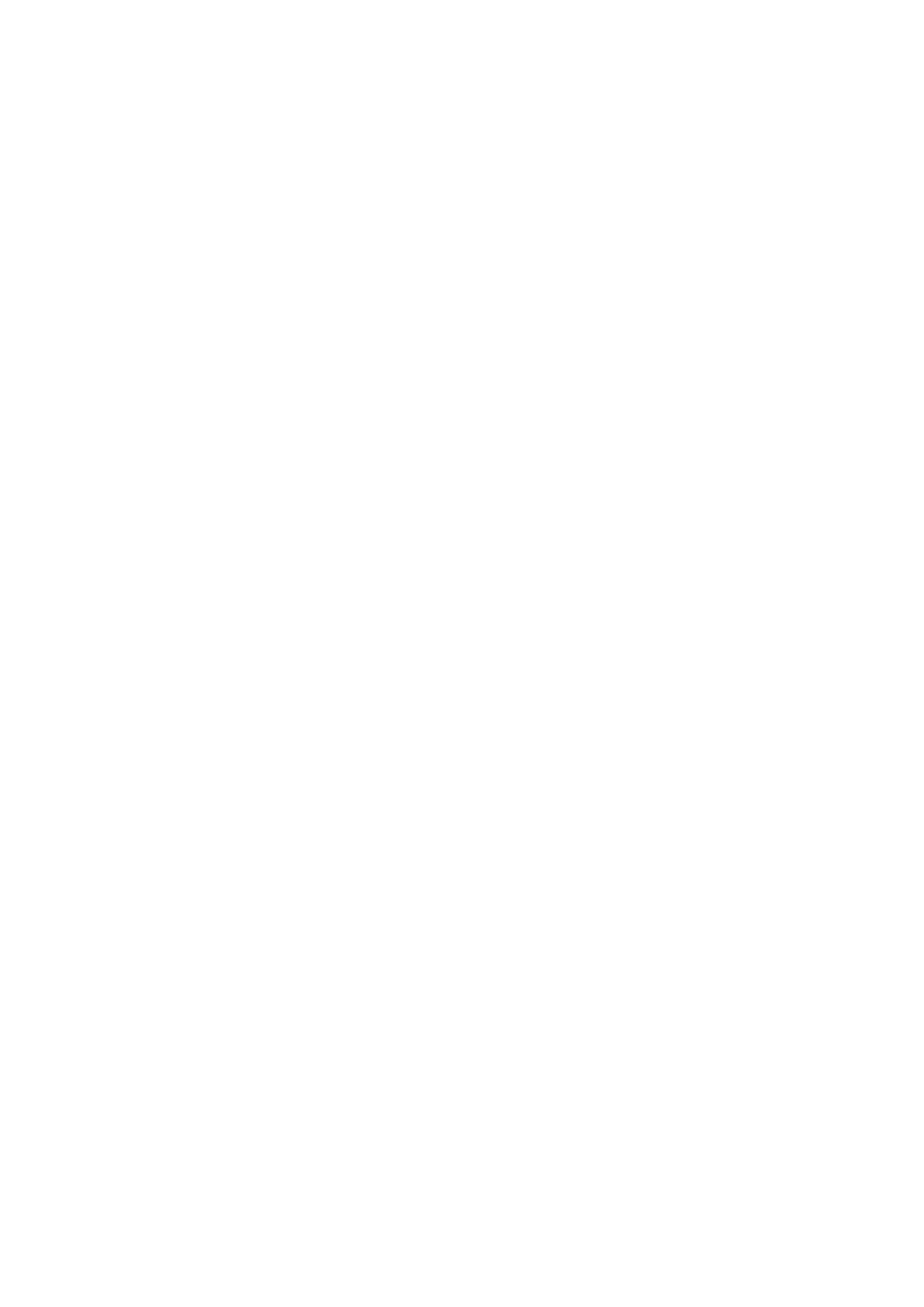 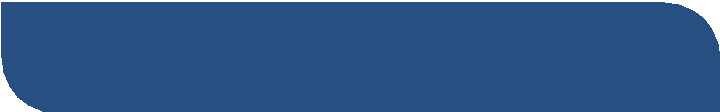 考 前 模 拟 卷A.诉说束缚不可胜数数典忘祖B.珍别探破博闻强探远见卓探C.纵遊模行妙趣模生专模跋扈D.禳型售具卷棱两可装磋作样A.惆恍迷离胜券在握煞费心机如法泡制B.狡诈诡谪腮凝新荔功亏一匮童山濯濯C.积毁销骨云蒸霞蔚潸然泪下优柔寡断D.渎于职守自渐形秽杳无音信寒喧客套